	Ginebra, 6 de agosto de 2018Muy Señora mía/Muy Señor mío:De acuerdo con las decisiones adoptadas en la última reunión de la Comisión de Estudio 16 en Ljubljana (Eslovenia) del 9 al 20 de julio de 2018, tengo el placer de invitarle a asistir a la reunión del Grupo de Trabajo 1/16 (Entrega de contenidos multimedios) que se celebrará en la Sede de la UIT en Ginebra el viernes 26 de octubre de 2018, de las 14.30 a las 17.30 horas. Su principal objetivo es dar el consentimiento para los temas de trabajo de las Cuestiones del GT 1/16 que estén lo suficientemente maduros y, en particular, para un proyecto de nueva Recomendación (véase el Anexo B, § 8).La reunión del GT 1/16 irá precedida por reuniones de Grupo de Relator para las Cuestiones 13/16 y 14/16, que se celebrarán en el mismo lugar del 22 al 26 de octubre de 2018. Se facilitarán en breve detalles sobre estas reuniones en la dirección https://itu.int/go/rgm/tsg16.La inscripción de los participantes comenzará a las 13.30 horas en la entrada del edificio de Montbrillant. Se dará información detallada sobre la atribución de salas de reunión en las pantallas situadas en las puertas de entrada de la Sede de la UIT. En el Anexo A se facilita más información sobre la reunión. El proyecto de orden del día, preparado de acuerdo con los copresidentes del Grupo de Trabajo 1/16, los Sres. Seong-Ho Jeong (Corea, República de), y Marcelo Moreno (Brasil), figura en el Anexo B.Plazos claveLos debates de esta reunión de medio día de duración se celebrarán únicamente en inglés.Le deseo una reunión agradable y productiva.Atentamente,Anexos: 2ANEXO A
Detalles adicionales para la reunión del GT1/16MÉTODOS DE TRABAJO E INSTALACIONESPRESENTACIÓN DE Y ACCESO A LOS DOCUMENTOS: La reunión se celebrará sin hacer uso del papel. Las contribuciones deben presentarse utilizando la Publicación Directa de Documentos; los proyectos de DT deben remitirse por correo-e a la secretaría de la Comisión de Estudio (tsbsg16@itu.int) utilizando la plantilla correspondiente. El acceso a los documentos de la reunión se facilita a partir de la página principal de la Comisión de Estudio, y está restringido a los Miembros del UIT-T que tengan una cuenta TIES.LAN INALÁMBRICA: Los delegados dispondrán de instalaciones de red de área local inalámbrica en el lugar de reunión.IMPRESORAS: Se pondrán a disposición de los delegados impresoras en el lugar de celebración del evento.PRÉSTAMO DE COMPUTADORAS PORTÁTILES: El Servicio de Asistencia de la UIT (servicedesk@itu.int) pondrá computadoras portátiles a disposición de los delegados, atendiendo las solicitudes por orden de presentación.PREINSCRIPCIÓN, NUEVOS DELEGADOS Y BECASPREINSCRIPCIÓN: La preinscripción ha de hacerse en línea a través de la página principal de la Comisión de Estudio a más tardar un mes antes de la reunión. Además, se ruega a los coordinadores que, dentro del mismo plazo, envíen por correo electrónico (tsbreg@itu.int), por carta o por fax, una lista de las personas autorizadas para representar a su organización, con el nombre del Jefe y el jefe adjunto de Delegación. Se invita a los miembros a incluir mujeres en sus delegaciones siempre que sea posible.BECAS: No se dispondrá de becas ni de interpretación para esta reunión de Grupo de Trabajo de medio día de duración.VISITAS A GINEBRA: HOTELES, TRANSPORTE PÚBLICO Y VISADOSVISITAS A GINEBRA: Los delegados que asistan a reuniones de la UIT en Ginebra pueden encontrar información práctica en: http://itu.int/en/delegates-corner/.DESCUENTOS PARA HOTELES: Varios hoteles de Ginebra ofrecen precios especiales para los delegados que asisten a reuniones de la UIT, y regalan un abono gratuito para los transportes públicos de la ciudad. Puede consultar una lista de esos hoteles e información sobre cómo solicitar los descuentos en la dirección: http://www.itu.int/travel/.AYUDA PARA LA SOLICITUD DE VISADOS: En su caso, los visados deben solicitarse al menos un mes antes de la fecha de llegada a Suiza en la embajada o el consulado que representa a Suiza en su país o, en su defecto, en la más próxima a su país de partida. Si tropieza con problemas, la Unión puede, previa solicitud oficial de la administración o la entidad que usted representa, intervenir ante las autoridades suizas competentes para facilitar la expedición de ese visado. Toda solicitud al respecto debe especificar el nombre, el cargo, la fecha de nacimiento, la información del pasaporte y la confirmación de inscripción. Las solicitudes deben remitirse a la TSB a más tardar un mes antes de la reunión, es decir, el 26 de septiembre de 2018, con la indicación "solicitud de visado" por correo-e (tsbreg@itu.int) o por fax (+41 22 730 5853). Puede consultarse un ejemplo de solicitud aquí.ANEXO B
Proyecto de orden del día______________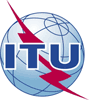 Unión Internacional de TelecomunicacionesOficina de Normalización de las TelecomunicacionesRef.:Carta Colectiva TSB 5/16Tel.:+41 22 730 6805A:A:Fax:
Correo-e:Web:+41 22 730 5853
tsbsg16@itu.inthttp://itu.int/go/tsg16–	Las Administraciones de los Estados Miembros de la Unión;–	Los Miembros de Sector del UIT-T;–	Los Asociados que participan en los trabajos de la Comisión de Estudio 16;–	Las Instituciones Académicas de la UIT–	Las Administraciones de los Estados Miembros de la Unión;–	Los Miembros de Sector del UIT-T;–	Los Asociados que participan en los trabajos de la Comisión de Estudio 16;–	Las Instituciones Académicas de la UITAsunto:Reunión del Grupo de Trabajo 1/16; Ginebra, 26 de octubre de 2018 
(14.30-17.30 horas)Reunión del Grupo de Trabajo 1/16; Ginebra, 26 de octubre de 2018 
(14.30-17.30 horas)Dos meses26-08-2018–	Presentación de las contribuciones de los Miembros del UIT-T para las que se requiera traducciónUn mes26-09-2018–	Preinscripción (en línea o a través de la página web de la Comisión de Estudio)–	Presentación de solicitudes de cartas de apoyo para la obtención del visado (puede encontrar un ejemplo de solicitud aquí)12 días naturales13-10-2018–	Presentación de contribuciones de los Miembros del UIT-T(firmado)Chaesub Lee
Director de la Oficina de Normalización
de las Telecomunicaciones(firmado)Chaesub Lee
Director de la Oficina de Normalización
de las Telecomunicaciones1Observaciones inicialesObservaciones iniciales2Aprobación del orden del día Aprobación del orden del día 3Atribución de documentosAtribución de documentos4Ronda de DPI Ronda de DPI 5Informe de la anterior reunión del GT 1/16 (Ljubljana, Eslovenia 9-20 de julio de 2018, SG16-R11)Informe de la anterior reunión del GT 1/16 (Ljubljana, Eslovenia 9-20 de julio de 2018, SG16-R11)6Informe sobre las actividades intermedias del GT 1/16Informe sobre las actividades intermedias del GT 1/166.16.1C11/16 "Sistemas, terminales, pasarelas y conferencias de datos multimedios" 6.26.2C13/16 "Plataformas de aplicaciones y sistemas multimedios para TVIP" 6.36.3C14/16 "Sistemas y servicios de señalización digital" 6.46.4C21/16 "Marco, aplicaciones y servicios multimedios" 7Situación de las Recomendaciones del GT1/16 consentidas el 20 de julio de 2018 Situación de las Recomendaciones del GT1/16 consentidas el 20 de julio de 2018 8Inicio del proceso de aprobación de Recomendaciones (Res.1 de la AMNT-16 y UIT-T A.8)Inicio del proceso de aprobación de Recomendaciones (Res.1 de la AMNT-16 y UIT-T A.8)H.DS-DCI "Señalización digital: interfaz de control del dispositivo de visualización"Otros textos del GT1/16 que pueden haber alcanzado la madurez9Aprobación de declaraciones de coordinación salientes Aprobación de declaraciones de coordinación salientes 10Futuras reunionesFuturas reuniones11Otros asuntosOtros asuntos12Clausura de la reuniónClausura de la reunión